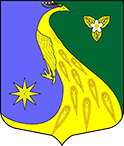 ЛЕНИНГРАДСКАЯ ОБЛАСТЬЛУЖСКИЙ МУНИЦИПАЛЬНЫЙ РАЙОНАДМИНИСТРАЦИЯ СКРЕБЛОВСКОГО СЕЛЬСКОГО ПОСЕЛЕНИЯПОСТАНОВЛЕНИЕОт  20.10.2020 года                                №  340О внесении изменений в постановление от 29.10.2019 № 383 «Об утверждении муниципальной адресной программы «Переселение граждан из аварийного жилищного фонда муниципального образования Скребловское сельское поселение Лужского муниципального района Ленинградской области на 2019 год и плановый период 2020-2021 годов»В соответствии с Федеральным законом от 06.10.2003 № 131-ФЗ «Об общих принципах организации местного самоуправления в Российской Федерации», Порядком разработки, реализации и оценки эффективности муниципальных программ Скребловского сельского поселения Лужского муниципального района Ленинградской области, утвержденным постановлением администрации от 28.02.2018 № 80, в целях эффективного использования бюджетных средств, направленных на сокращение доли аварийного жилья в жилищном фонде МО Скребловское сельское поселение Лужского муниципального района Ленинградской области, администрация Скребловского сельского поселения Лужского муниципального района  Ленинградской области ПОСТАНОВЛЯЕТ:Внести изменения и дополнения в муниципальную адресную программу «Переселение граждан из аварийного жилищного фонда муниципального образования Скребловское сельское поселение Лужского муниципального района Ленинградской области на 2019 год и плановый период 2020-2021 годов» (в редакции от 02.12.2019 № 419, от 30.12.2019 № 452, от 13.03.2020 № 62, от 27.03.2020 № 76) (далее - Программа).  Пункт паспорта Программы «Объемы бюджетных ассигнований муниципальной программы» изложить в следующей редакции: В разделе 5 «Финансовое обеспечение муниципальной программы» абзац «Финансирование мероприятий Федерального проекта осуществляется из трех источников:- средства Фонда ЖКХ – 67%:                  -   7 102,2 тыс. руб.;- средства областного бюджета – 28 %;   -    6 620,8 тыс. руб.; - средства местного бюджета – 5%      -  1 071,1 тыс. руб. в том числе оплата дополнительных метров сверх норматива 273,0 тыс. руб.»заменить абзацем «Финансирование мероприятий Федерального проекта осуществляется из трех источников:- средства Фонда ЖКХ – 67%:                  -   7 102,2 тыс. руб.;- средства областного бюджета – 28 %;   -    6 620,8 тыс. руб.; - средства местного бюджета – 5%         -  1 371,1 тыс. руб. в том числе оплата дополнительных метров сверх норматива 273,0 тыс. руб.»       1.3. Изложить в новой редакции Приложение 2 «План мероприятий муниципальной адресной программы «Переселение граждан из аварийного жилищного фонда муниципального образования Скребловское сельское поселение Лужского муниципального района Ленинградской области на 2019 год и плановый период 2020-2021 годов».       Настоящее постановление вступает в силу со дня официального опубликования.Контроль за исполнение данного постановления оставляю за собой.Глава администрации Скребловского сельского поселения                                                            Е.А. ШустроваРазослано: прокуратура, контрольно-счетная палата Лужского муниципального районаОбъемы бюджетных ассигнований муниципальной программыФинансирование муниципальной программы осуществляется за счет средств федерального, областного и местного бюджетов. Общий объем финансирования Программы 15 094,1 тыс. руб.В том числе:За счет средств Фонда – 7 102,2 тыс. руб.За счет средств Областного бюджета – 6 620,8 тыс.руб.За счет средств Местного бюджета – 1 371,1 тыс.руб., в том числе оплата дополнительных метров сверх норматива 273,0 тыс.руб.Лимиты финансирования муниципальной программы подлежат корректировке при внесении изменений в бюджеты соответствующих уровней.